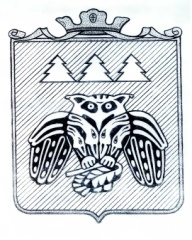 ПОСТАНОВЛЕНИЕадминистрации муниципального образованиямуниципального района «Сыктывдинский»«Сыктывдiн» муниципальнöй районынмуниципальнöй юкöнса администрациялöнШУÖМот 18 марта 2020 года    					                                              № 3/440Об утверждении комплексного планадействий по реализации муниципальнойпрограммы «Развитие культуры, физкультуры и спорта в МО МР «Сыктывдинский» на 2020 финансовый год       В целях реализации и выполнения показателей (индикаторов) муниципальной программы МО МР «Сыктывдинский» «Развитие культуры, физкультуры и спорта в МО МР «Сыктывдинский», администрация муниципального образования муниципального района «Сыктывдинский»ПОСТАНОВЛЯЕТ:        1. Утвердить комплексный план действий по реализации муниципальной программы «Развитие культуры, физкультуры и спорта в МО МР «Сыктывдинский» на 2020 финансовый год согласно приложению.        2. Признать утратившим силу постановление администрации МО МР «Сыктывдинский» от 15.02.2019 № 2/123 ««Об утверждении комплексного плана действий по реализации муниципальной программы «Развитие культуры, физкультуры и спорта в МО МР «Сыктывдинский» на 2019-2021 гг.» на 2019 финансовый год».3. Контроль за исполнением настоящего постановления возложить на заместителя руководителя администрации муниципального района (В.Ю. Носов).        4.  Настоящее постановление  вступает в силу со дня его официального опубликования.Руководитель администрации муниципального района	                                                                                  Л.Ю.Доронина                             Приложение к постановлению администрации муниципального образования муниципального района «Сыктывдинский» от 18 марта 2020 года № 3/440комплекснЫЙ план действий по реализации муниципальной программы «РАЗВИТИЕ КУЛЬТУРЫ, ФИЗИЧЕСКОЙ КУЛЬТУРЫ И СПОРТА В МО МР «СЫКТЫВДИНСКИЙ» на 2020 финансовый год №Наименование основного мероприятия, ВЦП, мероприятия, контрольного события программыОтветственный руководитель, заместитель руководителя ОМСУ (Ф.И.О., должность)Ответственное структурное подразделение ОМСУОжидаемый непосредственный результат реализации основного мероприятия, ВЦП, мероприятияОжидаемый непосредственный результат реализации основного мероприятия, ВЦП, мероприятияСрок начала реализацииСрок начала реализацииСрок окончания реализации (дата контрольного события)Срок окончания реализации (дата контрольного события)Объем ресурсного обеспечения на очередной финансовый год, тыс. руб.Объем ресурсного обеспечения на очередной финансовый год, тыс. руб.Объем ресурсного обеспечения на очередной финансовый год, тыс. руб.Объем ресурсного обеспечения на очередной финансовый год, тыс. руб.Объем ресурсного обеспечения на очередной финансовый год, тыс. руб.График реализации на очередной финансовый год, кварталГрафик реализации на очередной финансовый год, кварталГрафик реализации на очередной финансовый год, кварталГрафик реализации на очередной финансовый год, кварталГрафик реализации на очередной финансовый год, кварталГрафик реализации на очередной финансовый год, кварталГрафик реализации на очередной финансовый год, квартал№Наименование основного мероприятия, ВЦП, мероприятия, контрольного события программыОтветственный руководитель, заместитель руководителя ОМСУ (Ф.И.О., должность)Ответственное структурное подразделение ОМСУОжидаемый непосредственный результат реализации основного мероприятия, ВЦП, мероприятияОжидаемый непосредственный результат реализации основного мероприятия, ВЦП, мероприятияСрок начала реализацииСрок начала реализацииСрок окончания реализации (дата контрольного события)Срок окончания реализации (дата контрольного события)Всего:в том числе за счет средств:в том числе за счет средств:в том числе за счет средств:в том числе за счет средств:График реализации на очередной финансовый год, кварталГрафик реализации на очередной финансовый год, кварталГрафик реализации на очередной финансовый год, кварталГрафик реализации на очередной финансовый год, кварталГрафик реализации на очередной финансовый год, кварталГрафик реализации на очередной финансовый год, кварталГрафик реализации на очередной финансовый год, квартал№Наименование основного мероприятия, ВЦП, мероприятия, контрольного события программыОтветственный руководитель, заместитель руководителя ОМСУ (Ф.И.О., должность)Ответственное структурное подразделение ОМСУОжидаемый непосредственный результат реализации основного мероприятия, ВЦП, мероприятияОжидаемый непосредственный результат реализации основного мероприятия, ВЦП, мероприятияСрок начала реализацииСрок начала реализацииСрок окончания реализации (дата контрольного события)Срок окончания реализации (дата контрольного события)Всего:Федерального бюджетаРеспубликанского бюджета Республиканского бюджета Местного бюджета1222334123455667789101011121313131414151Подпрограмма 1  «Развитие культуры в МО МР «Сыктывдинский»Подпрограмма 1  «Развитие культуры в МО МР «Сыктывдинский»Подпрограмма 1  «Развитие культуры в МО МР «Сыктывдинский»Подпрограмма 1  «Развитие культуры в МО МР «Сыктывдинский»Подпрограмма 1  «Развитие культуры в МО МР «Сыктывдинский»Подпрограмма 1  «Развитие культуры в МО МР «Сыктывдинский»Подпрограмма 1  «Развитие культуры в МО МР «Сыктывдинский»Подпрограмма 1  «Развитие культуры в МО МР «Сыктывдинский»Подпрограмма 1  «Развитие культуры в МО МР «Сыктывдинский»Подпрограмма 1  «Развитие культуры в МО МР «Сыктывдинский»Подпрограмма 1  «Развитие культуры в МО МР «Сыктывдинский»Подпрограмма 1  «Развитие культуры в МО МР «Сыктывдинский»Подпрограмма 1  «Развитие культуры в МО МР «Сыктывдинский»Подпрограмма 1  «Развитие культуры в МО МР «Сыктывдинский»Подпрограмма 1  «Развитие культуры в МО МР «Сыктывдинский»Подпрограмма 1  «Развитие культуры в МО МР «Сыктывдинский»Подпрограмма 1  «Развитие культуры в МО МР «Сыктывдинский»Подпрограмма 1  «Развитие культуры в МО МР «Сыктывдинский»Подпрограмма 1  «Развитие культуры в МО МР «Сыктывдинский»Подпрограмма 1  «Развитие культуры в МО МР «Сыктывдинский»Подпрограмма 1  «Развитие культуры в МО МР «Сыктывдинский»2Задача 1. Обеспечение доступности объектов  сферы культуры, сохранение и актуализация культурного наследия МО МР «Сыктывдинский»Задача 1. Обеспечение доступности объектов  сферы культуры, сохранение и актуализация культурного наследия МО МР «Сыктывдинский»Задача 1. Обеспечение доступности объектов  сферы культуры, сохранение и актуализация культурного наследия МО МР «Сыктывдинский»Задача 1. Обеспечение доступности объектов  сферы культуры, сохранение и актуализация культурного наследия МО МР «Сыктывдинский»Задача 1. Обеспечение доступности объектов  сферы культуры, сохранение и актуализация культурного наследия МО МР «Сыктывдинский»Задача 1. Обеспечение доступности объектов  сферы культуры, сохранение и актуализация культурного наследия МО МР «Сыктывдинский»Задача 1. Обеспечение доступности объектов  сферы культуры, сохранение и актуализация культурного наследия МО МР «Сыктывдинский»Задача 1. Обеспечение доступности объектов  сферы культуры, сохранение и актуализация культурного наследия МО МР «Сыктывдинский»Задача 1. Обеспечение доступности объектов  сферы культуры, сохранение и актуализация культурного наследия МО МР «Сыктывдинский»Задача 1. Обеспечение доступности объектов  сферы культуры, сохранение и актуализация культурного наследия МО МР «Сыктывдинский»Задача 1. Обеспечение доступности объектов  сферы культуры, сохранение и актуализация культурного наследия МО МР «Сыктывдинский»Задача 1. Обеспечение доступности объектов  сферы культуры, сохранение и актуализация культурного наследия МО МР «Сыктывдинский»Задача 1. Обеспечение доступности объектов  сферы культуры, сохранение и актуализация культурного наследия МО МР «Сыктывдинский»Задача 1. Обеспечение доступности объектов  сферы культуры, сохранение и актуализация культурного наследия МО МР «Сыктывдинский»Задача 1. Обеспечение доступности объектов  сферы культуры, сохранение и актуализация культурного наследия МО МР «Сыктывдинский»Задача 1. Обеспечение доступности объектов  сферы культуры, сохранение и актуализация культурного наследия МО МР «Сыктывдинский»Задача 1. Обеспечение доступности объектов  сферы культуры, сохранение и актуализация культурного наследия МО МР «Сыктывдинский»Задача 1. Обеспечение доступности объектов  сферы культуры, сохранение и актуализация культурного наследия МО МР «Сыктывдинский»Задача 1. Обеспечение доступности объектов  сферы культуры, сохранение и актуализация культурного наследия МО МР «Сыктывдинский»Задача 1. Обеспечение доступности объектов  сферы культуры, сохранение и актуализация культурного наследия МО МР «Сыктывдинский»Задача 1. Обеспечение доступности объектов  сферы культуры, сохранение и актуализация культурного наследия МО МР «Сыктывдинский»3Основное мероприятие: 1.1. Строительство и реконструкция  муниципальных учреждений сферы культурыНосов В.Ю.Управление культурыСоздание комфортных условий для предоставления услуг и привлечения зрителей в культурно-досуговые учрежденияСоздание комфортных условий для предоставления услуг и привлечения зрителей в культурно-досуговые учреждения01.01.202001.01.202031.12.202031.12.20203 492,300003 492,30VVVVVVV4Мероприятие: 1.1.1. Участие в совещаниях по вопросам строительства и реконструкции объектов сферы «Культуры» Носов В.Ю.Управление культурыСоздание комфортных условий для предоставления услуг и привлечения зрителей в культурно-досуговые учрежденияСоздание комфортных условий для предоставления услуг и привлечения зрителей в культурно-досуговые учреждения01.01.202001.01.202031.12.202031.12.202000000VVVVVVV5Контрольное событие № 1. В 2020 году представители управления культуры приняли участие в не менее 5 совещанияхНосов В.Ю.Управление культурыХХХХ01.12.202001.12.2020ХХХХХV6Мероприятие: 1.1.2. Подготовка проектно-сметной документации, кадастровые работы  и другие подготовительные работы для строительства объектов сферы «Культура»Носов В.Ю.Управление культурыПодготовлено не менее одного комплекта проектно-сметной документацииПодготовлено не менее одного комплекта проектно-сметной документации01.01.202001.01.202001.12.202001.12.20203 492,300003 492,30VVVVVVV7Контрольное событие №2. Заключен договор с проектной организацией Носов В.Ю.Управление культурыХХХХ01.07.202001.07.2020ХХХХХVVVV8Основное мероприятие: 1.2.Ремонт, капитальный ремонт, оснащение специальным оборудованием и материалами зданий муниципальных учреждений сферы культурыНосов В.Ю.Управление культурыСоздание комфортных условий для предоставления услуг и привлечения зрителей в учреждения культурыСоздание комфортных условий для предоставления услуг и привлечения зрителей в учреждения культуры01.01.202001.01.202031.12.202031.12.20200,000000,00VVVVVV9Мероприятие: 1.2.1. Участие в совещаниях по вопросам ремонта, капитального ремонта объектов сферы «Культуры»Носов В.Ю.Управление культурыСоздание комфортных условий для предоставления услуг и привлечения зрителей в учреждения культурыСоздание комфортных условий для предоставления услуг и привлечения зрителей в учреждения культуры01.01.202001.01.202031.12.202031.12.202000000VVVVVVV10Контрольное событие №3. В 2020 году представители управления культуры приняли участие в не менее 5 совещанияхНосов В.Ю.Управление культурыХХХХ31.12.202031.12.2020ХХХХХV11Мероприятие 1.2.2. Подготовка проектной документации по ремонту здания ДМШ с. ВыльгортНосов В.Ю.Управление культурыПодготовлена проектная документация по ремонту здания ДМШ с. Выльгорт Подготовлена проектная документация по ремонту здания ДМШ с. Выльгорт 01.01.202001.01.202031.08.202031.08.202000000VVVVVV12Контрольное событие №4. Заключен договор с проектной организацией Носов В.Ю.Управление культурыХХХХ01.07.202001.07.2020ХХХХХVVVVV13Контрольное событие №5. Подписан акт приемки выполненных работ Носов В.Ю.Управление культурыХХХХ31.12.202031.12.2020ХХХХХVVVVV14Основное мероприятие 1.3.Обеспечение первичных мер пожарной безопасности муниципальных учреждений сферы  культурыНосов В.Ю.Управление культурыВыполнены противопожарные мероприятия не менее чем в одном здании муниципальных учреждения сферы культуры и искусства Выполнены противопожарные мероприятия не менее чем в одном здании муниципальных учреждения сферы культуры и искусства 01.04.202001.04.202031.12.202031.12.20200,000000,00VVVVVV15Мероприятие 1.3.1. Обеспечение первичных мер пожарной безопасности в МАУК «СРДК»Носов В.Ю.Управление культурыВыполнены противопожарные мероприятия не менее чем в одном зданииВыполнены противопожарные мероприятия не менее чем в одном здании01.04.202001.04.202031.12.202031.12.20200,000000,00VVVVVV16Контрольное событие №6. Заключен договор с подрядной организацией Носов В.Ю.Управление культурыХХХХ01.09.202001.09.2020ХХХХХVV17Контрольное событие №7. Подписан акт приемки выполненных работ Носов В.Ю.Управление культурыХХХХ31.12.202031.12.2020ХХХХХV18Основное мероприятие 1.4 Обновление  материально- технической базы, приобретение  специального оборудования, музыкальных инструментов для оснащения муниципальных учреждений сферы культуры, в том числе для сельских учреждений культуры и муниципальных организаций дополнительного образования детей в сфере культуры и искусства (в т.ч. реализация народных проектов)Носов В.Ю.Управление культурыОснащены современным специальным оборудованием не менее 1 учреждения культурыОснащены современным специальным оборудованием не менее 1 учреждения культуры01.04.202001.04.202031.12.202031.12.2020470,0000470,0VVVVVV19Мероприятие 1.4.1. Приобретение и установка театральных  кресел, светового и звукового оборудования, гармони, видеокамеры  для Дома культуры с. Часово муниципального автономного учреждения культуры «Сыктывдинский районный Дом культуры»Носов В.Ю.Управление культурыОснащены современным специальным оборудованием не менее 1 учреждения культурыОснащены современным специальным оборудованием не менее 1 учреждения культуры01.04.202001.04.202031.12.202031.12.2020350,00000350,00VVVVVV20Контрольное событие № 8. Заключено соглашение между МК РК и АМО МР «Сыктывдинский» о предоставлении из республиканского бюджета РК субсидии на софинансирование расходных обязательствНосов В.Ю.Управление культурыХХХХ31.04.202031.04.2020ХХХХХVVV21Контрольное событие №9. Заключен договор Носов В.Ю.Управление культурыХХХХ31.07.201931.07.2019ХХХХХVV22Контрольное событие № 10. Подписан акт приемки передачиНосов В.Ю.Управление культурыХХХХ31.10.201931.10.2019ХХХХХV23Мероприятие 1.4.2. Приобретение баяна для  дома культуры с. Зеленец  - филиал МАУК «Сыктывдинский районный Дом культуры»Носов В.Ю.Управление культурыОснащены современным специальным оборудованием не менее 1 учреждения культурыОснащены современным специальным оборудованием не менее 1 учреждения культуры01.04.202001.04.202031.12.202031.12.202050,0000050,00VVVVVV24Контрольное событие № 11 Заключено соглашение между МК РК и АМО МР «Сыктывдинский» о предоставлении из республиканского бюджета РК субсидии на софинансирование расходных обязательствНосов В.Ю.Управление культурыХХХХ31.04.202031.04.2020ХХХХХVVV25Контрольное событие № 12. Заключен договор Носов В.Ю.Управление культурыХХХХ31.07.202031.07.2020ХХХХХVV26Контрольное событие № 13. Подписан акт приемки передачи Носов В.Ю.Управление культурыХХХХ31.10.202031.10.2020ХХХХХV27Мероприятие 1.4.3. Ремонт дома культуры с. ЧасовоНосов В.Ю.Управление культурыПодготовлена проектная документация по ремонту здания ДМШ с. Выльгорт Подготовлена проектная документация по ремонту здания ДМШ с. Выльгорт 01.01.202001.01.202031.09.202031.09.202000000VVVVVV28Контрольное событие №14. Заключен договор Носов В.Ю.Управление культурыХХХХ01.07.202001.07.2020ХХХХХVVVVV29Контрольное событие №15. Подписан акт приемки выполненных работ Носов В.Ю.Управление культурыХХХХ31.12.202031.12.2020ХХХХХVVVVV30Мероприятие 1.4.4. Ремонт дома культуры с. ПалевицыНосов В.Ю.Управление культурыПодготовлена проектная документация по ремонту здания ДМШ с. Выльгорт Подготовлена проектная документация по ремонту здания ДМШ с. Выльгорт 01.01.202001.01.202031.09.202031.09.202070,000070,0VVVVVV31Контрольное событие №16. Заключен договор Носов В.Ю.Управление культурыХХХХ01.07.202001.07.2020ХХХХХVVVVV32Контрольное событие №17. Подписан акт приемки выполненных работ Носов В.Ю.Управление культурыХХХХ31.12.202031.12.2020ХХХХХVVVVV33Основное мероприятие 1.5.Сохранение  и развитие государственных языков Республики КомиНосов В.Ю.Управление культурыПроведено 350 мероприятий с использованием коми языкаПроведено 350 мероприятий с использованием коми языка01.01.202001.01.202031.12.202031.12.202000000VVVVVVV34Мероприятие 1.5.1.Проведение мероприятий с детьми с использованием коми языкаНосов В.Ю.Управление культурыПроведено 150 мероприятий с детьми с использованием коми языкаПроведено 150 мероприятий с детьми с использованием коми языка01.01.202001.01.202031.12.202031.12.202000000VVVVVVV35Контрольное событие №18. Подготовлен годовой отчет о проведении мероприятий за 2020 год  Носов В.Ю.Управление культурыХХХХ31.12.202031.12.2020ХХХХХVVVVVVV36Мероприятие 1.5.2.Проведение мероприятий с детьми с использованием коми языкаНосов В.Ю.Управление культурыПроведено 200 мероприятий со взрослым населением с использованием коми языкаПроведено 200 мероприятий со взрослым населением с использованием коми языка01.01.202001.01.202031.12.202031.12.202000000VVVVVVV37Контрольное событие №19. Подготовлен годовой отчет о проведении мероприятий за 2020 год  Носов В.Ю.Управление культурыХХХХ31.12.202031.12.2020ХХХХХVVVVVVV38Основное мероприятие 1.6. Оказание муниципальных услуг (выполнение работ) библиотекамиНосов В.Ю.Управление культурыОбеспечено выполнение в объеме не менее 95% показателей  муниципального задания на оказание муниципальными библиотеками-филиалами МБУК «СЦБС»  муниципальных услуг, выполнение работ в части библиотечного, библиографического и информационного обслуживание  пользователей.           Обеспечено выполнение в объеме не менее 95% показателей  муниципального задания на оказание муниципальными библиотеками-филиалами МБУК «СЦБС»  муниципальных услуг, выполнение работ в части библиотечного, библиографического и информационного обслуживание  пользователей.           01.01.202001.01.202031.12.202031.12.202021 287,7808 278,808 278,8013 008,98VVVVVVV39Мероприятие 1.6.1. Оказание 
муниципальных услуг (выполнение работ) МБУК «СЦБС»Носов В.Ю.Управление культурыОбеспечено выполнение в объеме не менее 95% показателей  муниципального задания на оказание муниципальными библиотеками-филиалами МБУК «СЦБС»  муниципальных услуг, выполнение работ в части библиотечного, библиографического и информационного обслуживание  пользователей.           Обеспечено выполнение в объеме не менее 95% показателей  муниципального задания на оказание муниципальными библиотеками-филиалами МБУК «СЦБС»  муниципальных услуг, выполнение работ в части библиотечного, библиографического и информационного обслуживание  пользователей.           01.01.202001.01.202031.12.202031.12.202021 287,7808 278,808 278,8013 008,98VVVVVVV37Контрольное событие №20. Подготовлен отчет по итогам первого полугодия 2020 года о выполнении муниципального задания МБУК «СЦБС»Носов В.Ю.Управление культурыХХХХ31.07.202031.07.2020ХХХХХVV38Контрольное событие №21. Подготовлен отчет по итогам 2020 года о выполнении муниципального задания МБУК «СЦБС»Носов В.Ю.Управление культурыХХХХ31.12.202031.12.2020ХХХХХV39Мероприятие 1.6.2. Составление муниципального задания для МБУК «СЦБС» на 2020 годНосов В.Ю.Управление культурыСоставлено муниципальное задание с учетом требований действующего законодательства Составлено муниципальное задание с учетом требований действующего законодательства 01.01.202001.01.202031.12.202031.12.202000000VVV40Контрольное событие №22. Муниципальное задание на 2020 год составленоНосов В.Ю.Управление культурыХХХХ31.12.202031.12.2020ХХХХХV41Основное мероприятие - 1.7.
Комплектование книжных (документальных фондов библиотек муниципальных образованного).Носов В.Ю.Управление культурыОбеспечение пополнения и сохранности библиотечных фондов муниципальных библиотек МР «Сыктывдинский». Рост обращений населения к информационным библиотечным ресурсам.Обеспечение пополнения и сохранности библиотечных фондов муниципальных библиотек МР «Сыктывдинский». Рост обращений населения к информационным библиотечным ресурсам.01.04.202001.04.202031.12.202031.12.20200,000000,00VVVVVV42Мероприятие - 1.7.1.
Комплектование книжных (документальных фондов библиотек муниципального образованного) МБУК «СЦБС».Носов В.Ю.Управление культурыОбеспечение пополнения и сохранности библиотечных фондов муниципальных библиотек МР «Сыктывдинский». Рост обращений населения к информационным библиотечным ресурсам.Обеспечение пополнения и сохранности библиотечных фондов муниципальных библиотек МР «Сыктывдинский». Рост обращений населения к информационным библиотечным ресурсам.01.04.202001.04.202031.12.202031.12.20200,000000,00VVVVVV43Контрольное событие № 23.
Заключены договоры на закуп книг, подписка на периодические издания.Носов В.Ю.Управление культурыХХХХ31.07.202031.07.2020ХХХХХVV44Контрольное событие №  24.
Подписан акт приемки передачи книг, подписка на периодические издания.Носов В.Ю.Управление культурыХХХХ31.10.202031.10.2020ХХХХХV45Мероприятие - 1.7.2.
Распределение книжных фондов между библиотеками-филиалами МБУК «СЦБС».Носов В.Ю.Управление культурыОбеспечение пополнения и сохранности библиотечных фондов муниципальных библиотек МР «Сыктывдинский». Рост обращений населения к информационным библиотечным ресурсам.Обеспечение пополнения и сохранности библиотечных фондов муниципальных библиотек МР «Сыктывдинский». Рост обращений населения к информационным библиотечным ресурсам.01.04.202001.04.202031.12.202031.12.202000000VVVVVV46Контрольное событие №  25.
Книжные фонды распределеныНосов В.Ю.Управление культурыХХХХ31.12.202031.12.2020ХХХХХV47Основное мероприятие – 1.8.
Оказание муниципальных услуг (выполнение работ) музеямиНосов В.Ю.Управление культурыОбеспечение выполнения показателей муниципального задания  в части формирования, учета,   хранения и обеспечения сохранности музейных  фондов, получения  населением качественных услуг по публикации музейных предметов, музейных коллекций путем  публичного показа, воспроизведения в  печатных изданиях, на электронных и других  видах носителей, в том числе в виртуальном режиме                Обеспечение выполнения показателей муниципального задания  в части формирования, учета,   хранения и обеспечения сохранности музейных  фондов, получения  населением качественных услуг по публикации музейных предметов, музейных коллекций путем  публичного показа, воспроизведения в  печатных изданиях, на электронных и других  видах носителей, в том числе в виртуальном режиме                01.01.202001.01.202031.12.202031.12.20205 841,6202 735,192 735,193 106,43VVVVVVV48Мероприятие – 1.8.1
Оказание муниципальных услуг (выполнение работ) МБУК «СМО»Носов В.Ю.Управление культурыОбеспечение выполнения показателей муниципального задания  в части формирования, учета,   хранения и обеспечения сохранности музейных  фондов, получения  населением качественных услуг по публикации музейных предметов, музейных коллекций путем  публичного показа, воспроизведения в  печатных изданиях, на электронных и других  видах носителей, в том числе в виртуальном режиме                Обеспечение выполнения показателей муниципального задания  в части формирования, учета,   хранения и обеспечения сохранности музейных  фондов, получения  населением качественных услуг по публикации музейных предметов, музейных коллекций путем  публичного показа, воспроизведения в  печатных изданиях, на электронных и других  видах носителей, в том числе в виртуальном режиме                01.01.202001.01.202031.12.202031.12.20205 841,6202 735,192 735,193 106,43VVVVVVV49Контрольное событие №26. Подготовлен отчет по итогам первого полугодия 2020 года о выполнении муниципального задания МБУК»СМО»Носов В.Ю.Управление культурыХХХХ31.07.202031.07.2020ХХХХХVV50Контрольное событие №27. Подготовлен отчет по итогам 2020 года о выполнении муниципального задания МБУК «СМО»Носов В.Ю.Управление культурыХХХХ31.12.202031.12.2020ХХХХХV51Мероприятие 1.8.2. Составление муниципального задания для МБУК «СМО» на 2021 годНосов В.Ю.Управление культурыСоставлено муниципальное задание с учетом требований действующего законодательства Составлено муниципальное задание с учетом требований действующего законодательства 01.01.202001.01.202031.12.202031.12.202000000VVV52Контрольное событие №28. Муниципальное задание на 2021 год составленоНосов В.Ю.Управление культурыХХХХ31.12.202031.12.2020ХХХХХV53Основное мероприятие 1.9.Проведение мероприятий по подключению общедоступных библиотек В РК к сети «Интернет» и развитие системы библиотечного дела  с учётом задачи расширения информационных технологий и оцифровки Носов В.Ю.Управление культурыПроведены работы по внедрению информационных технологий в муниципальных библиотеках.Проведены работы по внедрению информационных технологий в муниципальных библиотеках.01.01.202001.01.202031.12.202031.12.202000000VVVVVVV54Мероприятие 1.9.1.Проведение мероприятий по подключению общедоступных библиотек  РК к сети «Интернет» и развитие системы библиотечного дела  с учётом задачи расширения информационных технологий и оцифровки в МБУК «СЦБС»Носов В.Ю.Управление культурыПроведены работы по внедрению информационных технологий в  муниципальных библиотеках.Проведены работы по внедрению информационных технологий в  муниципальных библиотеках.01.01.202001.01.202031.12.202031.12.202000000VVVVVVV55Контрольное событие № 29.
Заключен договор на проведение мероприятий по подключению общедоступных библиотек В РК к сети «Интернет» и развитие системы библиотечного дела  с учётом задачи расширения информационных технологий и оцифровкиНосов В.Ю.Управление культурыХХХХ31.07.202031.07.2020ХХХХХVV56Контрольное событие № 30.
Подписан акт приемки выполненных работ проведения мероприятий по подключению общедоступных библиотек В РК к сети «Интернет» и развитие системы библиотечного дела  с учётом задачи расширения информационных технологий и оцифровкиНосов В.Ю.Управление культурыХХХХ31.12.202031.12.2020ХХХХХV57Мероприятие 1.9.2.Проведение обучения специалистов по работе в сети «Интернет»Носов В.Ю.Управление культурыПроведены работы по внедрению информационных технологий в  муниципальных библиотеках.Проведены работы по внедрению информационных технологий в  муниципальных библиотеках.01.01.202001.01.202031.12.202031.12.202000000VVVVVVV58Контрольное событие № 31.
Проведено обучение специалистов по работе в сети «Интернет»Носов В.Ю.Управление культурыХХХХ31.12.202031.12.2020ХХХХХV59Задача 2. «Совершенствование условий для выявления, реализации творческого потенциала населения»Задача 2. «Совершенствование условий для выявления, реализации творческого потенциала населения»Задача 2. «Совершенствование условий для выявления, реализации творческого потенциала населения»Задача 2. «Совершенствование условий для выявления, реализации творческого потенциала населения»Задача 2. «Совершенствование условий для выявления, реализации творческого потенциала населения»Задача 2. «Совершенствование условий для выявления, реализации творческого потенциала населения»Задача 2. «Совершенствование условий для выявления, реализации творческого потенциала населения»Задача 2. «Совершенствование условий для выявления, реализации творческого потенциала населения»Задача 2. «Совершенствование условий для выявления, реализации творческого потенциала населения»Задача 2. «Совершенствование условий для выявления, реализации творческого потенциала населения»Задача 2. «Совершенствование условий для выявления, реализации творческого потенциала населения»Задача 2. «Совершенствование условий для выявления, реализации творческого потенциала населения»Задача 2. «Совершенствование условий для выявления, реализации творческого потенциала населения»Задача 2. «Совершенствование условий для выявления, реализации творческого потенциала населения»Задача 2. «Совершенствование условий для выявления, реализации творческого потенциала населения»Задача 2. «Совершенствование условий для выявления, реализации творческого потенциала населения»Задача 2. «Совершенствование условий для выявления, реализации творческого потенциала населения»Задача 2. «Совершенствование условий для выявления, реализации творческого потенциала населения»Задача 2. «Совершенствование условий для выявления, реализации творческого потенциала населения»Задача 2. «Совершенствование условий для выявления, реализации творческого потенциала населения»Задача 2. «Совершенствование условий для выявления, реализации творческого потенциала населения»60Основное мероприятие 2.1. Оказание муниципальных услуг (выполнение работ)  учреждениями культурно – досугового типаНосов В.Ю.Управление культурыОбеспечение выполнения показателей муниципальных заданий в части  предоставления населению качественных услуг                 Обеспечение выполнения показателей муниципальных заданий в части  предоставления населению качественных услуг                 01.01.202001.01.202031.12.202031.12.202069 228,77027 106,2227 106,2242 122,55VVVVVVV61Мероприятие 2.1.1. Оказание муниципальных услуг (выполнение работ) МАУК «СРДК»Носов В.Ю.Управление культурыОбеспечение выполнения показателей муниципального задания МАУК «СРДК»Обеспечение выполнения показателей муниципального задания МАУК «СРДК»01.01.202001.01.202031.12.202031.12.202056774,17021622,6921622,6935151,48VVVVVVV62Контрольное событие №32.Подготовлен отчет по итогам первого полугодия 2020 года о выполнении муниципального задания МАУК «СРДК»Носов В.Ю.Управление культурыХХХХ31.07.202031.07.2020ХХХХХVV63Контрольное событие №33. Подготовлен отчет по итогам 2020 года о выполнении муниципального задания МАУК «СРДК»Носов В.Ю.Управление культурыХХХХ31.12.202031.12.2020ХХХХХV64Мероприятие 2.1.2. Оказание муниципальных услуг (выполнение работ) МБУК «СДНР»Носов В.Ю.Управление культурыОбеспечение выполнения показателей муниципального задания МБУК «СДНР»Обеспечение выполнения показателей муниципального задания МБУК «СДНР»01.01.202001.01.202031.12.202031.12.202012454,6005483,535483,536971,07VVVVVVV65Контрольное событие №34. Подготовлен отчет по итогам первого полугодия 2020 года о выполнении муниципального задания МБУК «СДНР»Носов В.Ю.Управление культурыХХХХ31.07.202031.07.2020ХХХХХVV66Контрольное событие №35. Подготовлен отчет по итогам 2020 года о выполнении муниципального задания МБУК «СДНР»Носов В.Ю.Управление культурыХХХХ31.12.202031.12.2020ХХХХХV67Основное мероприятие – 2.2  
Оказание муниципальных  услуг (выполнение работ) муниципальными образовательными организациями дополнительного образования  в сфере культуры и искусстваНосов В.Ю.Управление культурыОбеспечение выполнения показателей муниципальных заданий в части  предоставления населению качественных услуг                 Обеспечение выполнения показателей муниципальных заданий в части  предоставления населению качественных услуг                 01.01.202001.01.202031.12.202031.12.202039632,49011411,3511411,3528221,14VVVVVVV68Мероприятие 2.2.1. Оказание муниципальных услуг (выполнение работ) МБОДО «ДШХР» с. ВыльгортНосов В.Ю.Управление культурыОбеспечение выполнения показателей муниципального задания МБОДО «ДШХР» с. ВыльгортОбеспечение выполнения показателей муниципального задания МБОДО «ДШХР» с. Выльгорт01.01.202001.01.202031.12.202031.12.20205126,0801320,581320,583805,50VVVVVVV69Контрольное событие №36.Подготовлен отчет по итогам первого полугодия 2020 года о выполнении муниципального задания МБОДО  «ДШХР» с. ВыльгортНосов В.Ю.Управление культурыХХХХ31.07.202031.07.2020ХХХХХVV70Контрольное событие №37. Подготовлен отчет по итогам 2020 года о выполнении муниципального задания МБОДО  «ДШХР» с. ВыльгортНосов В.Ю.Управление культурыХХХХ31.12.202031.12.2020ХХХХХV71Мероприятие 2.2.2. Оказание муниципальных услуг (выполнение работ) МБОДО «ДШИ с. Зеленец»Носов В.Ю.Управление культурыОбеспечение выполнения показателей муниципального задания МБОДО «ДШИ с. Зеленец»Обеспечение выполнения показателей муниципального задания МБОДО «ДШИ с. Зеленец»01.01.202001.01.202031.12.202031.12.20209197,2102961,132961,136236,08VVVVVVV72Контрольное событие №38. Подготовлен отчет по итогам первого полугодия 2020 года о выполнении муниципального задания МБОДО «ДШИ с. Зеленец»Носов В.Ю.Управление культурыХХХХ31.07.202031.07.2020ХХХХХVV73Контрольное событие №39. Подготовлен отчет по итогам 2020 года о выполнении муниципального задания МБОДО «ДШИ с. Зеленец»Носов В.Ю.Управление культурыХХХХ31.12.202031.12.2020ХХХХХV74Мероприятие 2.2.3. Оказание муниципальных услуг (выполнение работ) МБОДО «ДШИ с. Пажга»Носов В.Ю.Управление культурыОбеспечение выполнения показателей муниципального задания МБОДО «ДШИ с. Пажга»Обеспечение выполнения показателей муниципального задания МБОДО «ДШИ с. Пажга»01.01.202001.01.202031.12.202031.12.20208450,0502798,042798,045652,01VVVVVVV75Контрольное событие №40. Подготовлен отчет по итогам первого полугодия 2020 года о выполнении муниципального задания МБОДО «ДШИ с. Пажга»Носов В.Ю.Управление культурыХХХХ31.07.202031.07.2020ХХХХХVV76Контрольное событие №41. Подготовлен отчет по итогам 2020 года о выполнении муниципального задания МБОДО «ДШИ с. Пажга»Носов В.Ю.Управление культурыХХХХ31.12.202031.12.2020ХХХХХV77Мероприятие 2.2.4.. Оказание муниципальных услуг (выполнение работ) МБОДО «ДМШ с. Выльгорт»Носов В.Ю.Управление культурыОбеспечение выполнения показателей муниципального задания МБОДО «ДМШ с. Выльгорт»Обеспечение выполнения показателей муниципального задания МБОДО «ДМШ с. Выльгорт»01.01.202001.01.202031.12.202031.12.202016859,1504331,604331,6012527,55VVVVVVV78Контрольное событие №42. Подготовлен отчет по итогам первого полугодия 2020 года о выполнении муниципального задания МБОДО «ДМШ с. Выльгорт»Носов В.Ю.Управление культурыХХХХ31.07.202031.07.2020ХХХХХVV79Контрольное событие №43. Подготовлен отчет по итогам 2020 года о выполнении муниципального задания МБОДО «ДМШ с. Выльгорт»Носов В.Ю.Управление культурыХХХХ31.12.202031.12.2020ХХХХХV80Основное мероприятие 2.3Организация и проведение районных мероприятий для населенияНосов В.Ю.Управление культурыРост посещений мероприятий и повышение уровня удовлетворенности населения данными услугамиРост посещений мероприятий и повышение уровня удовлетворенности населения данными услугами01.01.202001.01.202031.12.202031.12.2020200,00000200,00VVVVVVV81Мероприятие 2.3.1. Организация и проведение районных мероприятий для населения МАУК «СРДК»Носов В.Ю.Управление культурыРост посещений мероприятий и повышение уровня удовлетворенности населения данными услугами в МАУК «СРДК»Рост посещений мероприятий и повышение уровня удовлетворенности населения данными услугами в МАУК «СРДК»01.01.202001.01.202031.12.202031.12.2020140,0000140,0VVVVVVV82Контрольное событие №44. Подготовлен отчет по исполнению контрольных показателей за первые полгода 2020 года МАУК «СРДК»Носов В.Ю.Управление культурыХХХХ31.07.202031.07.2020ХХХХХVV83Контрольное событие №45. Подготовлен отчет по исполнению контрольных показателей за 2020 года МАУК «СРДК»Носов В.Ю.Управление культурыХХХХ31.12.202031.12.2020ХХХХХV84Мероприятие 2.3.2. Организация и проведение районных мероприятий для населения МБУК «СЦБС»Носов В.Ю.Управление культурыРост посещений мероприятий и повышение уровня удовлетворенности населения данными услугами в МБУК «СЦБС»Рост посещений мероприятий и повышение уровня удовлетворенности населения данными услугами в МБУК «СЦБС»01.01.202001.01.202031.12.202031.12.202010,000010,0VVVVVVV85Контрольное событие №58. Подготовлен отчет по исполнению контрольных показателей за первые полгода 2020 года  МБУК «СЦБС»Носов В.Ю.Управление культурыХХХХ31.07.202031.07.2020ХХХХХVV86Контрольное событие №59. Подготовлен отчет по исполнению контрольных показателей за 2020 года МБУК «СЦБС» Носов В.Ю.Управление культурыХХХХ31.12.202031.12.2020ХХХХХV87Мероприятие 2.3.3. Организация и проведение районных мероприятий для населения МБУК «СМО»Носов В.Ю.Управление культурыРост посещений мероприятий и повышение уровня удовлетворенности населения данными услугами в МБУК «СМО»Рост посещений мероприятий и повышение уровня удовлетворенности населения данными услугами в МБУК «СМО»01.01.202001.01.202031.12.202031.12.202010,000010,0VVVVVVV88Контрольное событие №60. Подготовлен отчет по исполнению контрольных показателей за первые полгода 2020 года  МБУК «СМО»Носов В.Ю.Управление культурыХХХХ31.07.202031.07.2020ХХХХХVV89Контрольное событие №61. Подготовлен отчет по исполнению контрольных показателей за  2020 года МБУК «СМО» Носов В.Ю.Управление культурыХХХХ31.12.202031.12.2020ХХХХХV90Мероприятие 2.3.4. Организация и проведение районных мероприятий для населения МБОДО «ДМШ с. Выльгорт»Носов В.Ю.Управление культурыРост посещений мероприятий и повышение уровня удовлетворенности населения данными услугами в МБОДО «ДМШ с. Выльгорт»Рост посещений мероприятий и повышение уровня удовлетворенности населения данными услугами в МБОДО «ДМШ с. Выльгорт»01.01.202001.01.202031.12.202031.12.202010,000010,0VVVVVVV91Контрольное событие №62. Подготовлен отчет по исполнению контрольных показателей за первые полгода 2020 года  МБОДО «ДМШ с. Выльгорт»Носов В.Ю.Управление культурыХХХХ31.07.202031.07.2020ХХХХХVV92Контрольное событие №63. Подготовлен отчет по исполнению контрольных показателей за  2020 года МБОДО «ДМШ с. Выльгорт»Носов В.Ю.Управление культурыХХХХ31.12.202031.12.2020ХХХХХV93Мероприятие 2.3.5. Организация и проведение районных мероприятий для населения МБОДО «ДШИ с. Зеленец»Носов В.Ю.Управление культурыРост посещений мероприятий и повышение уровня удовлетворенности населения данными услугами в МБОДО «ДШИ с. Выльгорт»Рост посещений мероприятий и повышение уровня удовлетворенности населения данными услугами в МБОДО «ДШИ с. Выльгорт»01.01.202001.01.202031.12.202031.12.202010,000010,0VVVVVVV94Контрольное событие №64. Подготовлен отчет по исполнению контрольных показателей за первые полгода 2020 года  МБОДО «ДШИ с. Зеленец»Носов В.Ю.Управление культурыХХХХ31.07.202031.07.2020ХХХХХVV95Контрольное событие №65. Подготовлен отчет по исполнению контрольных показателей за  2020 года МБОДО «ДШИ с. Зеленец»Носов В.Ю.Управление культурыХХХХ31.12.202031.12.2020ХХХХХV96Мероприятие 2.3.7. Организация и проведение районных мероприятий для населения МБОДО «ДШИ с. Пажга»Носов В.Ю.Управление культурыРост посещений мероприятий и повышение уровня удовлетворенности населения данными услугами в МБОДО «ДШИ с. Пажга»Рост посещений мероприятий и повышение уровня удовлетворенности населения данными услугами в МБОДО «ДШИ с. Пажга»01.01.202001.01.202031.12.202031.12.202010,000010,0VVVVVVV97Контрольное событие №66. Подготовлен отчет по исполнению контрольных показателей за первые полгода 2020 года  МБОДО «ДШИ с. Пажга»Носов В.Ю.Управление культурыХХХХ31.07.202031.07.2020ХХХХХVV98Контрольное событие №67. Подготовлен отчет по исполнению контрольных показателей за  2020 года МБОДО «ДШИ с. Пажга»Носов В.Ю.Управление культурыХХХХ31.12.202031.12.2020ХХХХХV99Мероприятие 2.3.8. Организация и проведение районных мероприятий для населения МБОДО «ДШХР с. Выльгорт»Носов В.Ю.Управление культурыРост посещений мероприятий и повышение уровня удовлетворенности населения данными услугами в МБОДО «ДШХР с. Выльгорт»Рост посещений мероприятий и повышение уровня удовлетворенности населения данными услугами в МБОДО «ДШХР с. Выльгорт»01.01.202001.01.202031.12.202031.12.202010,000010,0VVVVVVV100Контрольное событие №68. Подготовлен отчет по исполнению контрольных показателей за первые полгода 2020 года  МБОДО «ДШХР с. Выльгорт»Носов В.Ю.Управление культурыХХХХ31.07.202031.07.2020ХХХХХVV101Контрольное событие №69. Подготовлен отчет по исполнению контрольных показателей за  2020 года МБОДО «ДШХР с. Выльгорт»Носов В.Ю.Управление культурыХХХХ31.12.202031.12.2020ХХХХХV102Основное мероприятие: 2.4. Повышение квалификации и профессиональной компетентности специалистов муниципальных учреждений сферы культурыНосов В.Ю.Управление культурыНаличие актуальной информации потребности в повышении квалификацииНаличие актуальной информации потребности в повышении квалификации01.01.202001.01.202031.12.202031.12.202000000VVVVVVV103Мероприятие 2.4.1. Проведение анализа в потребности в повышении квалификации и обученииНосов В.Ю.Управление культурыНаличие актуальной информации потребности в повышении квалификацииНаличие актуальной информации потребности в повышении квалификации01.01.202001.01.202031.12.202031.12.202000000VVVVVVV104Контрольные события № 70Проведен анализ в потребности кадров для отрасли и составлен план переподготовки специалистовНосов В.Ю.Управление культурыХХХХ31.07.202031.07.2020ХХХХХVV105Мероприятие 2.4.2. Участие работников в курсах повышения квалификацииНосов В.Ю.Управление культурыУсиление кадрового состава отраслиУсиление кадрового состава отрасли01.01.202001.01.202031.12.202031.12.202000000VVVVVVV106Контрольные события № 71Подготовлен отчет о количестве специалистов отрасли,  прошедших обучение на курсах повышения квалификации в 2020 годуНосов В.Ю.Управление культурыХХХХ31.12.202031.12.2020ХХХХХV107Основное мероприятие 2.5Государственная поддержка работников  муниципальных учреждений культурыНосов В.Ю.Управление культурыОказана государственная поддержка не менее 1 работнику муниципальных учреждений культуры или учреждениюОказана государственная поддержка не менее 1 работнику муниципальных учреждений культуры или учреждению01.04.202001.04.202030.09.202030.09.202000000VVVVV108Мероприятие 2.5.1. Государственная поддержка работников  МАУК «СРДК»Носов В.Ю.Управление культурыОказана государственная поддержка не менее 1 работника муниципального учреждения культурыОказана государственная поддержка не менее 1 работника муниципального учреждения культуры01.04.202001.04.202030.09.202030.09.202000000VVVVV109Контрольное событие №72. Подготовлено Соглашение  с Министерством культуры, туризма и архивного дела Республики Коми для получения субсидии на поддержку отрасли культуры в очередном годуНосов В.Ю.Управление культурыХХХХ31.04.202031.04.2020ХХХХХVVV110Мероприятие 2.5.2. Составление заявки на 2020 годНосов В.Ю.Управление культурыСоставлено муниципальное задание с учетом требований действующего законодательства Составлено муниципальное задание с учетом требований действующего законодательства 01.01.202001.01.202031.12.202031.12.202000000VVVVVVV111Контрольное событие №73. Заявка на 2020 год составленаНосов В.Ю.Управление культурыХХХХ31.12.202031.12.2020ХХХХХV112Задача 3. Обеспечение реализации муниципальной программыЗадача 3. Обеспечение реализации муниципальной программыЗадача 3. Обеспечение реализации муниципальной программыЗадача 3. Обеспечение реализации муниципальной программыЗадача 3. Обеспечение реализации муниципальной программыЗадача 3. Обеспечение реализации муниципальной программыЗадача 3. Обеспечение реализации муниципальной программыЗадача 3. Обеспечение реализации муниципальной программыЗадача 3. Обеспечение реализации муниципальной программыЗадача 3. Обеспечение реализации муниципальной программыЗадача 3. Обеспечение реализации муниципальной программыЗадача 3. Обеспечение реализации муниципальной программыЗадача 3. Обеспечение реализации муниципальной программыЗадача 3. Обеспечение реализации муниципальной программыЗадача 3. Обеспечение реализации муниципальной программыЗадача 3. Обеспечение реализации муниципальной программыЗадача 3. Обеспечение реализации муниципальной программыЗадача 3. Обеспечение реализации муниципальной программыЗадача 3. Обеспечение реализации муниципальной программыЗадача 3. Обеспечение реализации муниципальной программыЗадача 3. Обеспечение реализации муниципальной программы113Основное мероприятие - 3.1. 
Руководство и управление в сфере установленных функций органов местного самоуправления(содержание централизованной бухгалтерии и МКУ «ЦОДУК»)Носов В.Ю.Управление культурыОбеспечение реализации подпрограмм, основных мероприятий подпрограммы муниципальной программы  в соответствии с установленными сроками и этапамиОбеспечение реализации подпрограмм, основных мероприятий подпрограммы муниципальной программы  в соответствии с установленными сроками и этапами01.01.202001.01.202031.12.202031.12.202028140,510178,5178,527962,01VVVVVVV114Мероприятие - 3.1.1. 
Руководство и управление в сфере установленных функций органов местного самоуправления(содержание МКУ «ЦОДУК»)Носов В.Ю.Управление культурыОбеспечение реализации подпрограмм, основных мероприятий подпрограммы муниципальной программы  в соответствии с установленными сроками и этапамиОбеспечение реализации подпрограмм, основных мероприятий подпрограммы муниципальной программы  в соответствии с установленными сроками и этапами01.01.202001.01.202031.12.202031.12.202021062,130178,5178,520883,63VVVVVVV115Контрольное событие №74. За 2020 год обеспечены автотранспортными услугами не менее 5 учреждений культурыНосов В.Ю.Управление культурыХХХХ31.12.202031.12.2020ХХХХХV116Контрольное событие №75. За 2020 год обеспечены кадрово-юридическими услугами не менее 5 учреждений культурыНосов В.Ю.Управление культурыХХХХ31.12.202031.12.2020ХХХХХV117Мероприятие - 3.1.2. 
Руководство и управление в сфере установленных функций органов местного самоуправления(содержание централизованной бухгалтерии»)Носов В.Ю.Управление культурыОбеспечение реализации подпрограмм, основных мероприятий подпрограммы муниципальной программы  в соответствии с установленными сроками и этапамиОбеспечение реализации подпрограмм, основных мероприятий подпрограммы муниципальной программы  в соответствии с установленными сроками и этапами01.01.202001.01.202031.12.202031.12.20207078,380007078,38VVVVVVV118Контрольное событие №76. За 2019 год обеспечены услугами бухгалтерского учета не менее 5 учреждений культурыНосов В.Ю.Управление культурыХХХХ31.12.202031.12.2020ХХХХХV119Основное мероприятие 3.2. Организация взаимодействия с органами местного самоуправления МО МР  «Сыктывдинский» и органами исполнительной власти МР  по реализации муниципальной программыНосов В.Ю.Управление культурыОбеспечение реализации подпрограмм, основных мероприятий подпрограммы муниципальной программы  в соответствии с установленными сроками и этапамиОбеспечение реализации подпрограмм, основных мероприятий подпрограммы муниципальной программы  в соответствии с установленными сроками и этапами01.01.202001.01.202031.12.202031.12.202000000VVVVVVV120Мероприятие  3.2.1. Организация взаимодействия с сельскими поселениями МОМР «Сыктывдинский»  Носов В.Ю.Управление культурыОбеспечение реализации подпрограмм, основных мероприятий подпрограммы муниципальной программы  в соответствии с установленными сроками и этапамиОбеспечение реализации подпрограмм, основных мероприятий подпрограммы муниципальной программы  в соответствии с установленными сроками и этапами01.01.202001.01.202031.12.202031.12.202000000VVVVVVV121Контрольное событие №77. Проведено итоговое совещание по вопросам развития отрасли «Культура»Носов В.Ю.Управление культурыХХХХ31.12.202031.12.2020ХХХХХV122Мероприятие  3.2.2. Организация взаимодействия с органами исполнительной власти Носов В.Ю.Управление культурыОбеспечение реализации подпрограмм, основных мероприятий подпрограммы муниципальной программы  в соответствии с установленными сроками и этапамиОбеспечение реализации подпрограмм, основных мероприятий подпрограммы муниципальной программы  в соответствии с установленными сроками и этапами01.01.202001.01.202031.12.202031.12.202000000VVVVVVV123Контрольное событие №78. Проведено итоговое совещание по вопросам развития отрасли «Культура»Носов В.Ю.Управление культурыХХХХ31.12.202031.12.2020ХХХХХV124Итого по подпрограмме 1ХХХХХХХХ168 293,47049 710,0649 710,06118 583,41ХХХХХХХ125Подпрограмма 2  «Развитие физической культуры и спорта в МО МР «Сыктывдинский»Подпрограмма 2  «Развитие физической культуры и спорта в МО МР «Сыктывдинский»Подпрограмма 2  «Развитие физической культуры и спорта в МО МР «Сыктывдинский»Подпрограмма 2  «Развитие физической культуры и спорта в МО МР «Сыктывдинский»Подпрограмма 2  «Развитие физической культуры и спорта в МО МР «Сыктывдинский»Подпрограмма 2  «Развитие физической культуры и спорта в МО МР «Сыктывдинский»Подпрограмма 2  «Развитие физической культуры и спорта в МО МР «Сыктывдинский»Подпрограмма 2  «Развитие физической культуры и спорта в МО МР «Сыктывдинский»Подпрограмма 2  «Развитие физической культуры и спорта в МО МР «Сыктывдинский»Подпрограмма 2  «Развитие физической культуры и спорта в МО МР «Сыктывдинский»Подпрограмма 2  «Развитие физической культуры и спорта в МО МР «Сыктывдинский»Подпрограмма 2  «Развитие физической культуры и спорта в МО МР «Сыктывдинский»Подпрограмма 2  «Развитие физической культуры и спорта в МО МР «Сыктывдинский»Подпрограмма 2  «Развитие физической культуры и спорта в МО МР «Сыктывдинский»Подпрограмма 2  «Развитие физической культуры и спорта в МО МР «Сыктывдинский»Подпрограмма 2  «Развитие физической культуры и спорта в МО МР «Сыктывдинский»Подпрограмма 2  «Развитие физической культуры и спорта в МО МР «Сыктывдинский»Подпрограмма 2  «Развитие физической культуры и спорта в МО МР «Сыктывдинский»Подпрограмма 2  «Развитие физической культуры и спорта в МО МР «Сыктывдинский»Подпрограмма 2  «Развитие физической культуры и спорта в МО МР «Сыктывдинский»Подпрограмма 2  «Развитие физической культуры и спорта в МО МР «Сыктывдинский»151Задача 1. «Развитие инфраструктуры физической культуры и спорта»Задача 1. «Развитие инфраструктуры физической культуры и спорта»Задача 1. «Развитие инфраструктуры физической культуры и спорта»Задача 1. «Развитие инфраструктуры физической культуры и спорта»Задача 1. «Развитие инфраструктуры физической культуры и спорта»Задача 1. «Развитие инфраструктуры физической культуры и спорта»Задача 1. «Развитие инфраструктуры физической культуры и спорта»Задача 1. «Развитие инфраструктуры физической культуры и спорта»Задача 1. «Развитие инфраструктуры физической культуры и спорта»Задача 1. «Развитие инфраструктуры физической культуры и спорта»Задача 1. «Развитие инфраструктуры физической культуры и спорта»Задача 1. «Развитие инфраструктуры физической культуры и спорта»Задача 1. «Развитие инфраструктуры физической культуры и спорта»Задача 1. «Развитие инфраструктуры физической культуры и спорта»Задача 1. «Развитие инфраструктуры физической культуры и спорта»Задача 1. «Развитие инфраструктуры физической культуры и спорта»Задача 1. «Развитие инфраструктуры физической культуры и спорта»Задача 1. «Развитие инфраструктуры физической культуры и спорта»Задача 1. «Развитие инфраструктуры физической культуры и спорта»Задача 1. «Развитие инфраструктуры физической культуры и спорта»Задача 1. «Развитие инфраструктуры физической культуры и спорта»152Основное мероприятие: 1.1. Строительство и реконструкция для муниципальных нуждНосов В.Ю.Управление культурыУправление культурыУвеличение уровня обеспеченности населения МО МР «Сыктывдинский» спортивными сооружениямиУвеличение уровня обеспеченности населения МО МР «Сыктывдинский» спортивными сооружениями01.01.201901.01.201931.12.201900000VVVVVVV153Мероприятие: 1.1.1. Сопровождение строительства универсальной спортивной площадки с. ЗеленецНосов В.Ю.Управление культурыУправление культурыУвеличение уровня обеспеченности населения МО МР «Сыктывдинский» спортивными сооружениямиУвеличение уровня обеспеченности населения МО МР «Сыктывдинский» спортивными сооружениями01.01.201901.01.201931.12.201900000VVVVVVV154Контрольное событие № 80: заседания рабочей группы по организации строительства универсальной спортивной площадки с. ЗеленецНосов В.Ю.Управление культурыУправление культурыХХ01.01.201901.01.201931.12.2019ХХХХХVVVVVVV155Мероприятие: 1.1.2. Сопровождение разработки проектно-сметной документации под строительство стадиона в с. ЗеленецНосов В.Ю.Управление культурыУправление культурыУвеличение уровня обеспеченности населения МО МР «Сыктывдинский» спортивными сооружениямиУвеличение уровня обеспеченности населения МО МР «Сыктывдинский» спортивными сооружениями01.01.201901.01.201931.12.201900000VVVVVVV156Контрольное событие № 81: разработана проектно-сметная документация под строительство стадиона в с. ЗеленецНосов В.Ю.Управление культурыУправление культурыХХ01.01.201901.01.201931.12.2019ХХХХХVVVVVVV157Мероприятие: 1.1.3.Сопровождение разработки проектно-сметной документации под строительство стадиона- площадки в с. ПажгаНосов В.Ю.Управление культурыУправление культурыУвеличение уровня обеспеченности населения МО МР «Сыктывдинский» спортивными сооружениямиУвеличение уровня обеспеченности населения МО МР «Сыктывдинский» спортивными сооружениями01.01.201901.01.201931.12.201900000VVVVVVV158Контрольное событие № 82: разработана проектно-сметная документация под строительство стадиона-площадки в с. ПажгаНосов В.Ю.Управление культурыУправление культурыХХ01.01.201901.01.201931.12.2019ХХХХХVVVVVVV159Задача 2. «Обеспечение деятельности учреждений, осуществляющих физкультурно-спортивную работу с населением»Задача 2. «Обеспечение деятельности учреждений, осуществляющих физкультурно-спортивную работу с населением»Задача 2. «Обеспечение деятельности учреждений, осуществляющих физкультурно-спортивную работу с населением»Задача 2. «Обеспечение деятельности учреждений, осуществляющих физкультурно-спортивную работу с населением»Задача 2. «Обеспечение деятельности учреждений, осуществляющих физкультурно-спортивную работу с населением»Задача 2. «Обеспечение деятельности учреждений, осуществляющих физкультурно-спортивную работу с населением»Задача 2. «Обеспечение деятельности учреждений, осуществляющих физкультурно-спортивную работу с населением»Задача 2. «Обеспечение деятельности учреждений, осуществляющих физкультурно-спортивную работу с населением»Задача 2. «Обеспечение деятельности учреждений, осуществляющих физкультурно-спортивную работу с населением»Задача 2. «Обеспечение деятельности учреждений, осуществляющих физкультурно-спортивную работу с населением»Задача 2. «Обеспечение деятельности учреждений, осуществляющих физкультурно-спортивную работу с населением»Задача 2. «Обеспечение деятельности учреждений, осуществляющих физкультурно-спортивную работу с населением»Задача 2. «Обеспечение деятельности учреждений, осуществляющих физкультурно-спортивную работу с населением»Задача 2. «Обеспечение деятельности учреждений, осуществляющих физкультурно-спортивную работу с населением»Задача 2. «Обеспечение деятельности учреждений, осуществляющих физкультурно-спортивную работу с населением»Задача 2. «Обеспечение деятельности учреждений, осуществляющих физкультурно-спортивную работу с населением»Задача 2. «Обеспечение деятельности учреждений, осуществляющих физкультурно-спортивную работу с населением»Задача 2. «Обеспечение деятельности учреждений, осуществляющих физкультурно-спортивную работу с населением»Задача 2. «Обеспечение деятельности учреждений, осуществляющих физкультурно-спортивную работу с населением»Задача 2. «Обеспечение деятельности учреждений, осуществляющих физкультурно-спортивную работу с населением»Задача 2. «Обеспечение деятельности учреждений, осуществляющих физкультурно-спортивную работу с населением»160Основное мероприятие: 2.1. Оказание муниципальных услуг (выполнение работ) учреждениями физкультурно-спортивной направленностиНосов В.Ю.Управление культурыКачественное проведение  официальных физкультурных и спортивных мероприятий МОМР «Сыктывдинский»Качественное проведение  официальных физкультурных и спортивных мероприятий МОМР «Сыктывдинский»01.01.201901.01.201931.12.201931.12.20196 741,390006 741,39VVVVVVV161 Мероприятие: 2.1.1 Оказание муниципальных услуг (выполнение работ) МАУ «ЦРФКиС»Носов В.Ю.Управление культурыКачественное проведение  официальных физкультурных и спортивных мероприятий МОМР «СыктывдинскийКачественное проведение  официальных физкультурных и спортивных мероприятий МОМР «Сыктывдинский01.01.201901.01.201931.12.201931.12.20192 564,000002 564,00VVVVVVV162Контрольное событие № 83. Подготовлен отчет по итогам первого полугодия 2019 года о выполнении муниципального задания МАУ «ЦРФКиС»Носов В.Ю.Управление культурыХХХХ31.07.201931.07.2019ХХХХХVVV163Контрольное событие № 84. Подготовлен отчет по итогам 2019 года о выполнении муниципального задания МАУ «ЦРФКиС»Носов В.Ю.Управление культурыХХХХ31.12.201931.12.2019ХХХХХV164Мероприятие 2.1.2 Составление муниципального задания для МАУ «ЦРФКиС» на 2020 годНосов В.Ю.Управление культурыСоставлено муниципальное задание с учетом требований действующего законодательства Составлено муниципальное задание с учетом требований действующего законодательства 01.10.201901.10.201931.12.201931.12.201900000V165Контрольное событие №85. Муниципальное задание на 2020 год составленоНосов В.Ю.Управление культурыХХХХ31.12.201931.12.2019ХХХХХV166Основное мероприятие: 2.2. Оказание муниципальных  услуг (выполнение работ) МБУ «Спортивная школа Сыктывдинского района»Носов В.Ю.Управление культурыУвеличение доли спортсменов, включенных в сборные команды МОМР «Сыктывдинский» и РКУвеличение доли спортсменов, включенных в сборные команды МОМР «Сыктывдинский» и РК01.01.201901.01.201931.12.201931.12.20194 177,390868,39868,393 309,00VVVVVVV167Мероприятие: 2.2.1
Реализация программ спортивной подготовки в области физической культуры и спортаНосов В.Ю.Управление культурыВыполнение  муниципального задания подведомственными учреждениямиВыполнение  муниципального задания подведомственными учреждениями01.01.201901.01.201931.12.201931.12.20193 527,390868,39868,392 659,00VVVVVVV168Контрольное событие №86
Подготовлен отчет по итогам 2019 года о выполнении муниципального задания "Реализация программ спортивной подготовки в области физической культуры и спорта"Носов В.Ю.Управление культурыХХХХ31.12.201931.12.2019ХХХХХV169Мероприятие: 2.2.2
Приобретение спортивного инвентаря для организации учебного и соревновательного процессаНосов В.Ю.Управление культурыУкрепление материально-технической базы муниципальных учрежденийУкрепление материально-технической базы муниципальных учреждений01.01.201901.01.201931.12.201931.12.2019650,00000650,00VVVVVVV170Контрольное событие №87: Приобретен спортивный инвентарь для организации учебного и соревновательного процессаНосов В.Ю.Управление культурыПовышение качества учебно - тренировочного процессаПовышение качества учебно - тренировочного процесса01.01.201901.01.201931.12.201931.12.2019ХХХХХV171Задача 3 «Развитие кадрового потенциала и обеспечение квалифицированного кадрового потенциала учреждений физической культуры и массового спорта»Задача 3 «Развитие кадрового потенциала и обеспечение квалифицированного кадрового потенциала учреждений физической культуры и массового спорта»Задача 3 «Развитие кадрового потенциала и обеспечение квалифицированного кадрового потенциала учреждений физической культуры и массового спорта»Задача 3 «Развитие кадрового потенциала и обеспечение квалифицированного кадрового потенциала учреждений физической культуры и массового спорта»Задача 3 «Развитие кадрового потенциала и обеспечение квалифицированного кадрового потенциала учреждений физической культуры и массового спорта»Задача 3 «Развитие кадрового потенциала и обеспечение квалифицированного кадрового потенциала учреждений физической культуры и массового спорта»Задача 3 «Развитие кадрового потенциала и обеспечение квалифицированного кадрового потенциала учреждений физической культуры и массового спорта»Задача 3 «Развитие кадрового потенциала и обеспечение квалифицированного кадрового потенциала учреждений физической культуры и массового спорта»Задача 3 «Развитие кадрового потенциала и обеспечение квалифицированного кадрового потенциала учреждений физической культуры и массового спорта»Задача 3 «Развитие кадрового потенциала и обеспечение квалифицированного кадрового потенциала учреждений физической культуры и массового спорта»Задача 3 «Развитие кадрового потенциала и обеспечение квалифицированного кадрового потенциала учреждений физической культуры и массового спорта»Задача 3 «Развитие кадрового потенциала и обеспечение квалифицированного кадрового потенциала учреждений физической культуры и массового спорта»Задача 3 «Развитие кадрового потенциала и обеспечение квалифицированного кадрового потенциала учреждений физической культуры и массового спорта»Задача 3 «Развитие кадрового потенциала и обеспечение квалифицированного кадрового потенциала учреждений физической культуры и массового спорта»Задача 3 «Развитие кадрового потенциала и обеспечение квалифицированного кадрового потенциала учреждений физической культуры и массового спорта»Задача 3 «Развитие кадрового потенциала и обеспечение квалифицированного кадрового потенциала учреждений физической культуры и массового спорта»Задача 3 «Развитие кадрового потенциала и обеспечение квалифицированного кадрового потенциала учреждений физической культуры и массового спорта»Задача 3 «Развитие кадрового потенциала и обеспечение квалифицированного кадрового потенциала учреждений физической культуры и массового спорта»Задача 3 «Развитие кадрового потенциала и обеспечение квалифицированного кадрового потенциала учреждений физической культуры и массового спорта»Задача 3 «Развитие кадрового потенциала и обеспечение квалифицированного кадрового потенциала учреждений физической культуры и массового спорта»Задача 3 «Развитие кадрового потенциала и обеспечение квалифицированного кадрового потенциала учреждений физической культуры и массового спорта»172Основное мероприятие: 3.1. Организация подготовки и переподготовки специалистов в сфере физической культуры и спортаНосов В.Ю.Управление культурыУправление культурыНаличие актуальной информации о кадровой потребности и по отраслиНаличие актуальной информации о кадровой потребности и по отрасли01.01.201901.01.201931.12.201900000VVVVVVV173Мероприятие 3.1.1. Проведение анализа в потребности кадров для отраслиНосов В.Ю.Управление культурыУправление культурыНаличие актуальной информации о кадровой потребности и по отраслиНаличие актуальной информации о кадровой потребности и по отрасли01.01.201901.01.201931.12.201900000VVVVVVV174Контрольные события № 88Проведен анализ в потребности кадров для отрасли и составлен план переподготовки специалистовНосов В.Ю.Управление культурыУправление культурыХХХХ31.12.2019ХХХХХVV175Мероприятие 3.1.2 Участие специалистов (тренеров) МО МР «Сыктывдинский» в курсах повышения квалификацииНосов В.Ю.Управление культурыУправление культурыУсиление кадрового состава отраслиУсиление кадрового состава отрасли01.01.201901.01.201931.12.201900000VVVVVVV176Контрольные события № 89Подготовлен отчет о количестве специалистов отрасли,  прошедших обучение на курсах повышения квалификации в 2019 годуНосов В.Ю.Управление культурыУправление культурыХХХХ31.12.2019ХХХХХVV177Мероприятие 3.1.3. Проведение семинаров по внедрению комплекса ГТО для специалистов в отрасли физкультуры и спортаНосов В.Ю.Управление культурыУправление культурыУсиление кадрового состава отрасли в области комплекса ГТОУсиление кадрового состава отрасли в области комплекса ГТО01.01.201901.01.201931.12.201900000VVVVVVV178Контрольные события № 90 Проведение трех семинаров по внедрению комплекса ГТОНосов В.Ю.Управление культурыУправление культурыУсиление кадрового состава отрасли в области комплекса ГТОУсиление кадрового состава отрасли в области комплекса ГТО01.01.201901.01.201931.12.201900000VVVVVVV179Задача 4 «Вовлечение всех категорий населения МО МР "Сыктывдинский" в массовые физкультурные и спортивные мероприятия»Задача 4 «Вовлечение всех категорий населения МО МР "Сыктывдинский" в массовые физкультурные и спортивные мероприятия»Задача 4 «Вовлечение всех категорий населения МО МР "Сыктывдинский" в массовые физкультурные и спортивные мероприятия»Задача 4 «Вовлечение всех категорий населения МО МР "Сыктывдинский" в массовые физкультурные и спортивные мероприятия»Задача 4 «Вовлечение всех категорий населения МО МР "Сыктывдинский" в массовые физкультурные и спортивные мероприятия»Задача 4 «Вовлечение всех категорий населения МО МР "Сыктывдинский" в массовые физкультурные и спортивные мероприятия»Задача 4 «Вовлечение всех категорий населения МО МР "Сыктывдинский" в массовые физкультурные и спортивные мероприятия»Задача 4 «Вовлечение всех категорий населения МО МР "Сыктывдинский" в массовые физкультурные и спортивные мероприятия»Задача 4 «Вовлечение всех категорий населения МО МР "Сыктывдинский" в массовые физкультурные и спортивные мероприятия»Задача 4 «Вовлечение всех категорий населения МО МР "Сыктывдинский" в массовые физкультурные и спортивные мероприятия»Задача 4 «Вовлечение всех категорий населения МО МР "Сыктывдинский" в массовые физкультурные и спортивные мероприятия»Задача 4 «Вовлечение всех категорий населения МО МР "Сыктывдинский" в массовые физкультурные и спортивные мероприятия»Задача 4 «Вовлечение всех категорий населения МО МР "Сыктывдинский" в массовые физкультурные и спортивные мероприятия»Задача 4 «Вовлечение всех категорий населения МО МР "Сыктывдинский" в массовые физкультурные и спортивные мероприятия»Задача 4 «Вовлечение всех категорий населения МО МР "Сыктывдинский" в массовые физкультурные и спортивные мероприятия»Задача 4 «Вовлечение всех категорий населения МО МР "Сыктывдинский" в массовые физкультурные и спортивные мероприятия»Задача 4 «Вовлечение всех категорий населения МО МР "Сыктывдинский" в массовые физкультурные и спортивные мероприятия»Задача 4 «Вовлечение всех категорий населения МО МР "Сыктывдинский" в массовые физкультурные и спортивные мероприятия»Задача 4 «Вовлечение всех категорий населения МО МР "Сыктывдинский" в массовые физкультурные и спортивные мероприятия»Задача 4 «Вовлечение всех категорий населения МО МР "Сыктывдинский" в массовые физкультурные и спортивные мероприятия»Задача 4 «Вовлечение всех категорий населения МО МР "Сыктывдинский" в массовые физкультурные и спортивные мероприятия»180Основное мероприятия 4.1 Организация, проведение официальных физкультурно-оздоровительных и спортивных мероприятий для населения, в том числе для лиц с ограниченными возможностями здоровьяНосов В.Ю.Управление культурыКачественное проведение  официальных физкультурных и спортивных мероприятий Республики КомиКачественное проведение  официальных физкультурных и спортивных мероприятий Республики Коми01.01.201901.01.201931.12.201931.12.201940,0000040,00VVVVVVV181Мероприятие  4.1.1Формирование календарного плана МОМР «Сыктывдинский» на 2019 г.Носов В.Ю.Управление культурыНаличие утвержденного календарного планаНаличие утвержденного календарного плана01.01.201901.01.201910.01.201910.01.201900000V182Контрольное событие № 91.
Подготовлен календарный план на 2019 годНосов В.Ю.Управление культурыХХХХ10.01.201910.01.2019ХХХХХV183Мероприятие  4.1.2Проведение спортивно-массовых мероприятийНосов В.Ю.Управление культурыПроведение не менее 40 мероприятий районного уровняПроведение не менее 40 мероприятий районного уровня01.01.201901.01.201931.12.201931.12.201940,000040,0VVVVVVV184Контрольное событие № 92
Проведено 40 районных мероприятийНосов В.Ю.Управление культурыХХ01.01.201901.01.201931.12.201931.12.2019ХХХХХVVVVVVV185Основное мероприятия 4.2 Организация, проведение официальных муниципальных соревнований для выявления перспективных и талантливых спортсменовНосов В.Ю.Управление культурыКачественное проведение  официальных физкультурных и спортивных мероприятий МОМР «Сыктывдинский»Качественное проведение  официальных физкультурных и спортивных мероприятий МОМР «Сыктывдинский»01.01.201901.01.201931.12.201931.12.201930,0000030,00VVVVVVV186Мероприятие 4.2.1
 Формирование календарного плана МОМР «Сыктывдинский»Носов В.Ю.Управление культурыНаличие утвержденного календарного плана сферы культуры и искусства Наличие утвержденного календарного плана сферы культуры и искусства 01.01.201901.01.201910.01.201910.01.201900000V187Контрольное событие № 93.
Подготовлен календарный план на 2019 годНосов В.Ю.Управление культурыХХХХ10.01.201910.01.2019ХХХХХV188Мероприятие  4.2.2 Проведение спортивно-массовых мероприятийНосов В.Ю.Управление культурыПроведено не менее 15 мероприятий районного уровняПроведено не менее 15 мероприятий районного уровня01.01.201901.01.201931.12.201931.12.201930,000030,0VVVVVVV189Контрольное событие  № 94.
Проведено 15  мероприятий  районного уровня Носов В.Ю.Управление культурыХХ01.01.201901.01.201931.12.201931.12.2019ХХХХХVVVVVVV190Основное мероприятия 4.3 Участие сборных команд района в республиканских соревнованияхНосов В.Ю.Управление культурыУчастие спортсменов в мероприятиях  в соответствии с календарным планомУчастие спортсменов в мероприятиях  в соответствии с календарным планом01.01.201901.01.201931.12.201931.12.2019150,00000150,00VVVVVVV191Мероприятие 4.3.1
 Формирование календарного плана МОМР «Сыктывдинский»Носов В.Ю.Управление культурыНаличие утвержденного календарного плана сферы культуры и искусства Наличие утвержденного календарного плана сферы культуры и искусства 01.01.201901.01.201910.01.201910.01.201900000V192Контрольное событие № 95.
Подготовлен отчет об исполнении календарного плана за 2019 годНосов В.Ю.Управление культурыХХХХ31.12.201931.12.2019ХХХХХV193Мероприятие 4.3.2
 Реализация календарного плана официальных физкультурных и спортивных мероприятий МОМР «Сыктывдинский»Носов В.Ю.Управление культурыУчастие спортсменов в мероприятиях  в соответствии с календарным планомУчастие спортсменов в мероприятиях  в соответствии с календарным планом01.01.201901.01.201931.12.201931.12.2019150,00000150,00VVVVVVV194Контрольное событие  № 96.
Подготовлен отчет об исполнении календарного плана за 2019 годНосов В.Ю.Управление культурыХХХХ31.12.201931.12.2019ХХХХХV195Основное мероприятия 4.4 Организация и проведение учебно-тренировочных сборов для сборных команд районаНосов В.Ю.Управление культурыПроведение комплексных учебно-тренировочных сборов спортсменов МОМР «Сыктывдинский»Проведение комплексных учебно-тренировочных сборов спортсменов МОМР «Сыктывдинский»01.01.201901.01.201931.12.201931.12.201930,000030,0VVVVVVV196Мероприятие 4.4.1
Анализ выступлений спортсменов МОМР «Сыктывдинский»  в соревнованиях различного уровняНосов В.Ю.Управление культурыФормирование рейтингов спортсменов по видам спортаФормирование рейтингов спортсменов по видам спорта01.01.201901.01.201931.12.201931.12.201900000V197Контрольное событие № 97
Сформированы списки спортивных сборных команд МОМР «Сыктывдинский» на  2019 годНосов В.Ю.Управление культурыХХХХ31.12.201931.12.2019ХХХХХV198Мероприятие 4.4.2
Проведение учебно-тренировочных сборовНосов В.Ю.Управление культурыПодготовка спортсменов к республиканским соревнованиямПодготовка спортсменов к республиканским соревнованиям01.01.201901.01.201931.12.201931.12.201930,000030,0VVVVVVV199Контрольное событие № 98
проведены учебно-тренировочные сборыНосов В.Ю.Управление культурыХХ01.01.201901.01.201931.12.201931.12.2019ХХХХХVVVVVVV200Итого по подпрограмме 2ХХХХХХХХ6 991,390868,39868,396 123,00ХХХХХХХПодпрограмма 3  «Развитие въездного и внутреннего туризма в МО МР «Сыктывдинский»Подпрограмма 3  «Развитие въездного и внутреннего туризма в МО МР «Сыктывдинский»Подпрограмма 3  «Развитие въездного и внутреннего туризма в МО МР «Сыктывдинский»Подпрограмма 3  «Развитие въездного и внутреннего туризма в МО МР «Сыктывдинский»Подпрограмма 3  «Развитие въездного и внутреннего туризма в МО МР «Сыктывдинский»Подпрограмма 3  «Развитие въездного и внутреннего туризма в МО МР «Сыктывдинский»Подпрограмма 3  «Развитие въездного и внутреннего туризма в МО МР «Сыктывдинский»Подпрограмма 3  «Развитие въездного и внутреннего туризма в МО МР «Сыктывдинский»Подпрограмма 3  «Развитие въездного и внутреннего туризма в МО МР «Сыктывдинский»Подпрограмма 3  «Развитие въездного и внутреннего туризма в МО МР «Сыктывдинский»Подпрограмма 3  «Развитие въездного и внутреннего туризма в МО МР «Сыктывдинский»Подпрограмма 3  «Развитие въездного и внутреннего туризма в МО МР «Сыктывдинский»Подпрограмма 3  «Развитие въездного и внутреннего туризма в МО МР «Сыктывдинский»Подпрограмма 3  «Развитие въездного и внутреннего туризма в МО МР «Сыктывдинский»Подпрограмма 3  «Развитие въездного и внутреннего туризма в МО МР «Сыктывдинский»Подпрограмма 3  «Развитие въездного и внутреннего туризма в МО МР «Сыктывдинский»Подпрограмма 3  «Развитие въездного и внутреннего туризма в МО МР «Сыктывдинский»Подпрограмма 3  «Развитие въездного и внутреннего туризма в МО МР «Сыктывдинский»Подпрограмма 3  «Развитие въездного и внутреннего туризма в МО МР «Сыктывдинский»Подпрограмма 3  «Развитие въездного и внутреннего туризма в МО МР «Сыктывдинский»Подпрограмма 3  «Развитие въездного и внутреннего туризма в МО МР «Сыктывдинский»Задача 1. «Формирование благоприятной среды для развития въездного и внутреннего туризма в муниципальном районе «Сыктывдинский»Задача 1. «Формирование благоприятной среды для развития въездного и внутреннего туризма в муниципальном районе «Сыктывдинский»Задача 1. «Формирование благоприятной среды для развития въездного и внутреннего туризма в муниципальном районе «Сыктывдинский»Задача 1. «Формирование благоприятной среды для развития въездного и внутреннего туризма в муниципальном районе «Сыктывдинский»Задача 1. «Формирование благоприятной среды для развития въездного и внутреннего туризма в муниципальном районе «Сыктывдинский»Задача 1. «Формирование благоприятной среды для развития въездного и внутреннего туризма в муниципальном районе «Сыктывдинский»Задача 1. «Формирование благоприятной среды для развития въездного и внутреннего туризма в муниципальном районе «Сыктывдинский»Задача 1. «Формирование благоприятной среды для развития въездного и внутреннего туризма в муниципальном районе «Сыктывдинский»Задача 1. «Формирование благоприятной среды для развития въездного и внутреннего туризма в муниципальном районе «Сыктывдинский»Задача 1. «Формирование благоприятной среды для развития въездного и внутреннего туризма в муниципальном районе «Сыктывдинский»Задача 1. «Формирование благоприятной среды для развития въездного и внутреннего туризма в муниципальном районе «Сыктывдинский»Задача 1. «Формирование благоприятной среды для развития въездного и внутреннего туризма в муниципальном районе «Сыктывдинский»Задача 1. «Формирование благоприятной среды для развития въездного и внутреннего туризма в муниципальном районе «Сыктывдинский»Задача 1. «Формирование благоприятной среды для развития въездного и внутреннего туризма в муниципальном районе «Сыктывдинский»Задача 1. «Формирование благоприятной среды для развития въездного и внутреннего туризма в муниципальном районе «Сыктывдинский»Задача 1. «Формирование благоприятной среды для развития въездного и внутреннего туризма в муниципальном районе «Сыктывдинский»Задача 1. «Формирование благоприятной среды для развития въездного и внутреннего туризма в муниципальном районе «Сыктывдинский»Задача 1. «Формирование благоприятной среды для развития въездного и внутреннего туризма в муниципальном районе «Сыктывдинский»Задача 1. «Формирование благоприятной среды для развития въездного и внутреннего туризма в муниципальном районе «Сыктывдинский»Задача 1. «Формирование благоприятной среды для развития въездного и внутреннего туризма в муниципальном районе «Сыктывдинский»Задача 1. «Формирование благоприятной среды для развития въездного и внутреннего туризма в муниципальном районе «Сыктывдинский»Основное мероприятие: 3.1. Разработка и реализация приоритетных проектов в сфере туризмаНосов В.Ю.Управление культурыУправление культурыРеализовано не менее 1 приоритетного проекта в сфере «Туризма» Реализовано не менее 1 приоритетного проекта в сфере «Туризма» 01.01.202001.01.202031.12.2020100,00000100,00VVVVVVVМероприятие: 3.1.1. Организация и проведение Всероссийского фестиваля «Завалинка»Носов В.Ю.Управление культурыУправление культурыРеализовано не менее 1 приоритетного проекта в сфере «Туризма»Реализовано не менее 1 приоритетного проекта в сфере «Туризма»01.01.202001.01.202031.12.2020100,00000100,00VVVVVVVКонтрольное событие № : Проведен оргкомитет в рамках организации Всероссийского фестиваля ЗавалинкаНосов В.Ю.Управление культурыУправление культурыХХХХ31.05.2020ХХХХХVМероприятие: 3.1.2. Участие в совещаниях по вопросам «Туризма»Носов В.Ю.Управление культурыУправление культурыРеализовано не менее 1 приоритетного проекта в сфере «Туризма»Реализовано не менее 1 приоритетного проекта в сфере «Туризма»01.01.202001.01.202031.12.202000000VVVVVVVКонтрольное событие №. В 2020 году представители управления культуры приняли участие в не менее 5 совещанияхНосов В.Ю.Управление культурыУправление культурыХХХХ31.12.2020ХХХХХVVОсновное мероприятие: 3.2. Развитие и укрепление материально-технической базы туризмаНосов В.Ю.Управление культурыУправление культурыУлучшение качества предоставления туристических услугУлучшение качества предоставления туристических услуг01.01.201901.01.201931.12.201900000VVVVVVVМероприятие: 3.2.1. Анализ потребности в укреплении материальной базы туризмаНосов В.Ю.Управление культурыУправление культурыУлучшение качества предоставления туристических услугУлучшение качества предоставления туристических услуг01.01.201901.01.201931.12.201900000VVVVVVVКонтрольное событие №3. Подготовлен отчет по потребности в укреплении материально-технической базыНосов В.Ю.Управление культурыУправление культурыХХХХ31.12.2020ХХХХХVVМероприятие: 3.2.2. Участие в совещаниях по вопросам укреплении материально-технической базыНосов В.Ю.Управление культурыУправление культурыУлучшение качества предоставления туристических услугУлучшение качества предоставления туристических услуг01.01.202001.01.202031.12.202000000VVVVVVVКонтрольное событие №3. В 2020 году представители управления культуры приняли участие в не менее 5 совещанияхНосов В.Ю.Управление культурыУправление культурыХХХХ31.12.2020ХХХХХVVОсновное мероприятие  3.3. Подготовка и продвижение турпродукта на рынке туристических услуг3.1.Мероприятие 3.3.1.Организация работы по созданию и продвижению информационного портала в информационной-телекоммуникационной сети «Интернет»Носов В.Ю.Управление культуры  Управление культуры  Рост въездного туристического потока.Рост въездного туристического потока.01.01.202001.01.202031.12.2020ХХХХХVVVVVVV3.2Мероприятие 3.3.2.Разработка и выпуск рекламно-информационной печатной продукции о туристических ресурсах района (буклеты, путеводители) для представления туристической отрасли района, подготовка презентационных и аналитических материалов для опубликования в СМИ.Носов В.Ю.Управление культуры  Управление культуры  Изготовление буклетов туристических маршрутов на территории Сыктывдинского районаИзготовление буклетов туристических маршрутов на территории Сыктывдинского района01.01.202001.01.202031.12.2020ХХХХХVVVVVVV3.3Мероприятие 3.3.3.Выпуск сувенирной продукции с использованием бренда и его элементовНосов В.Ю.Управление культуры  Управление культуры  Изготовление сувенирной продукции с использованием бренда и его элементов.Изготовление сувенирной продукции с использованием бренда и его элементов.01.01.202001.01.202031.12.2020ХХХХХVVVVVVVКонтрольное событие № 31Администрация МР и субъекты туристической деятельности района приняли участие в ежегодных республиканских туристских выставках – ярмарках и иных республиканских и общероссийских выставках, ярмаркахХХХХВ течение годаХХХХХVVVVVVVКонтрольное событие № 32Организация не менее 2-х районных совещаний («круглых столов», деловых встреч) по вопросам туризма.ХХХХВ течение годаХХХХХVVVVVVVКонтрольное событие № 33Изготовление буклетов туристических маршрутов на территории Сыктывдинского районаХХХХВ течение годаХХХХХVVVVVVVКонтрольное событие № 34Изготовление сувенирной продукции с использованием бренда и его элементов.ХХХХВ течение годаХХХХХVVVVVVV